‘Til There Was You				Willson   The Music Man				Seohui LeeA Wonderful Guy				Rodgers   South PacificRachel ChoThey Say It’s Wonderful				Irving Berlin   Annie Get Your Gun				(1888–1989)Yuqi Teresa ZhaoWishing You Were Somehow Here Again 	 Andrew Lloyd Webber     The Phantom of the Opera 			(b. 1948)Maryrose MurphyThink of Me					Webber     The Phantom of the Opera Caitlin FrazeeThe Sound of Music 				Rodgers      The Sound of Music 			Yuzhou Stephany LiI Talk to the Trees				Loewe   Paint Your Wagon							Tianyi Olly LiuImagine						John Lennon						(1940–1980)David MeiIf Ever I Would Leave You			Loewe  CamelotRobert Brian Akins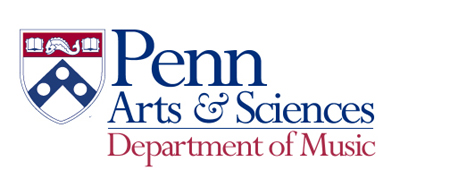 The Sound of SongVoice Recital from the Studio of Bonnie Hoke-ScedrovRobert Brian Akins, baritoneRachel Cho, sopranoCaitlin Frazee, sopranoReginald Lamaute, tenorKate Lee, sopranoSeohui Lee, sopranoYuzhou Stephany Li, sopranoTianyi Olly Liu, tenorDavid Mei, baritoneTatyana Milovanova, sopranoMaria Murad, sopranoMaryrose Murphy, sopranoYuqi Teresa Zhao, mezzo-sopranoDr. Alexander Timofeev, pianoRose Recital Hall, Fisher-Bennett Hall3340 Walnut Street, Philadelphia, PA 19104The University of PennsylvaniaFriday, March 22, 20198:00 PMBel piacere				George Frederick Handel						(1685–1759)Yuzhou Stephany LiSebben crudele					Antonio Caldara 						(1671–1736)Seohui LeeCaro mio ben					Giuseppe Giordani						(1744–1798)Reginald LamauteVittoria mio core				Giacomo Carissimi						(1605–1674)Robert Brian AkinsO cessate di piagarmi 				Alessandro Scarlatti 						(1660–1725)Maria MuradNel cor più non mi sento				Giovanni Paisiello						(1740–1816)Yuqi Teresa ZhaoVedrai carino				Wolfgang Amadeus Mozart   Don Giovanni					(1756–1791)Caitlin FrazeeКолокольчики мои (My Little Bells) 		Pyotr Bulakhov 						(1822–1885)Tatyana MilovanovaUnder the Silver Moonlight			Li Yinghai						(b. 1927)Tianyi Olly LiuEdelweiss 					Richard Rodgers      The Sound of Music 				(1902–1979)Maria MuradWouldn't It Be Loverly? 				Frederick Loewe      My Fair Lady 					(1901–1988)Rachel ChoCastle on a Cloud			Claude-Michel Schönberg   Les Misérables					 (b. 1944)Yuqi Teresa ZhaoWe Kiss in a Shadow 				Rodgers     The King and I 				David Mei & Rachel ChoC’est moi					Loewe   CamelotRobert Brian AkinsIt Might as Well Be Spring			Rodgers   State FairCaitlin FrazeeСарафанчик (Sarafan) 				Aleksandr Gurilyov 						(1803–1858)Tatyana MilovanovaMichelle, ma belle				Paul McCartney						(b. 1942)David MeiGetting to Know You 				Rodgers   The King and IMaryrose MurphyI’ve Grown Accustomed to Her Face		Loewe     My Fair LadyReginald LamauteGoodnight, My Someone				Meredith Willson   The Music Man					(1902–1984)Kate Lee